 Nr.   12.845  din data de  30 iunie  2020M I N U T Aședinței ordinare a Consiliului Local al Municipiului Dej  încheiată azi, 30 iunie  2020, convocată în conformitate cu prevederile art. 133, alin. (1) și 134 alin (1) și (2)  din Ordonanța de Urgență Nr. 57/2019, conform Dispoziției Primarului Nr.  1.101  din data de  24 iunie 2020,		Lucrările ședinței se vor desfășura pe platforma on-line de videoconferință, cu următoarea ORDINE DE ZI:Proiect de hotărâre privind aprobarea întocmirii Contractului de închiriere pentru terenul situat în Municipiul Dej, Strada Mărășești, Nr. 2, Bl. J, Ap. 46, pe care este edificată o extindere la parterul blocului- spațiu comercial.Proiect de hotărâre privind aprobarea întocmirii Actului adițional Nr. 4 la Contractul de concesiune Nr. 41 din data de  1 august 1999.Proiect de hotărâre privind aprobarea întocmirii Contractului de concesiune pentru terenul situat în Municipiul Dej, Strada Ecaterina Teodoproiu, Nr. 38, Bl. R 7, Ap.1, pe care este edificată o Extindere la parterul blocului.Proiect de hotărâre privind aprobarea întocmirii Contractului de concesiune pentru terenul situat în Municipiul Dej, Strada 1 Mai, Nr. 37, Bl. K, Ap.21, pe care sunt edificate Extinderi la parterul blocului. Proiect de hotărâre privind aprobarea P.U.D. în Municipiul Dej, Strada Ecaterina Teodoroiu Nr. 27.Proiect de hotărâre privind aprobarea vânzării terenului în suprafață de 398 m.p., situat în Municipiul Dej, Strada Andrei Mureșanu Nr. 3.Proiect de hotărâre privind aprobarea vânzării terenului în suprafață de 289 m.p., situat în Municipiul Dej, Strada Victor Motogna Nr. 10.Proiect de hotărâre privind aprobarea denumirii ”Sală de sport Petre Stăvariu”.Proiect de hotărâre privind aprobarea schimbării denumirii Liceului Tehnologic “Henri Coandă” Dej în Liceu Teoretic” Henri Coandă” Dej începând cu anul școlar 2020-2021. Proiect de hotărâre privind aprobarea schemei de ajutor de minimis denumită “Ajutor de minimis pentru diminuarea arieratelor bugetare în Municipiul Dej”, în vederea scutirii de la plata majorărilor de întârziere aferente impozitelor și taxelor locale datorate bugetului local de către persoanele juridice care au calitatea de contribuabili ai Municipiului Dej. Proiect de hotărâre privind aprobarea acordării mandatului special domnului consilier local Lazăr Nicolae la Adunarea Generală Ordinară a Acționarilor Societății Centrul Agro Transilvania Cluj din data de 14 iulie 2020, ora 10,00. Proiect de hotărâre privind constatarea încetării de drept a mandatului de consilier local al domnului Mureșan Traian, ca urmare a demisiei acestuia și declararea ca vacant a locului de consilier local. Proiect de hotărâre privind aprobarea Regulamentului privind finanțări nerambursabile în baza Legii Nr. 350/2005 pentru proiecte de interes general și activități non-profit în domeniile: tineret, cultură, învățămînt, sport. Proiect de hotărâre privind aprobarea Regulamentului privind stabilirea unor forme de sprijin financiar, de la bugetul local al Municipiului Dej, pentru unitățile de cult aparținînd cultelor religioase recunoscute în România.15. Proiect de hotărâre privind acordarea unui mandat special la Adunarea Generală Ordinară a Acționarilor Societății Tetarom S.A., în vederea exercitării dreptului de acționar. C16.  Proiect de hotărâre privind aprobarea prelungirii Contractului de delegare a gestiunii Serviciului Public de Salubrizare a Municipiului Dej Nr. 7.734 din anul 2006.17.  Proiect de hotărâre privind aprobarea acordării de ajutoare de urgență în sumă totală de 38.800 lei ca urmare a fenomenelor hidrometeorologice periculoase din data de 16/17 iunie 2020.18. Proiect de hotărâre privind aprobarea documentației de atribuire – Caiet de sarcini în vederea atribuirii Contractului de servicii de acordare a unui credit pe termen lung în valoare de 18.156.550 lei.19.  Soluționarea unor probleme ale administrației publice locale.D T Ă R Â R E ncordarea unui mandat special  la Adunarea Generală Ordinară  a Acționarilor Societății Tetarom S.A. , în vederea exeLa ședință sunt prezenți 18 consilieri, domnul Primar Morar Costan, doamna Secretar General al Municipiului Dej, reprezentanți mass-media. Domnul consilier Mureșan Traian și-a depus demisia din Consiliul Local.Ședința publică este condusă de doamna consilier Mihăestean Jorgeta Irina, ședința fiind legal constituită. Consilierii au fost convocați prin Adresa Nr. 12.843 din data de 24 iunie 2020.Președintele de ședință, doamna consilier Mihăestean Jorgeta Irina supune spre aprobare Punctul suplimentar  înscris pe Ordinea de zi, pe care îl supune spre aprobare împreună cu întreaga Ordine de zi a ședinței:18. Proiect de hotărâre privind aprobarea documentației de atribuire – Caiet de sarcini în vederea atribuirii Contractului de servicii de acordare a unui credit pe termen lung în valoare de 18.156.550 lei, care este votată cu  18  voturi ”pentru”, unanimitate.Se supune la  vot, Procesul verbal al ședinței ordinare din data de 28 mai 2020, care este votat cu 18 voturi ”pentru”, unanimitate.În cadrul ședinței s-au aprobat :H O T Ă R Â R E A  Nr. 77privind aprobarea întocmirii Contractului de închiriere pentru terenul situat în Municipiul Dej, Strada Mărășești, Nr. 2, Bl. J, Ap. 46, pe care este edificată o extindere la parterul blocului- spațiu comercial.Votat  cu 18 voturi ”pentru”, unanimitateH O T Ă R Â R E A  Nr. 78privind întocmirii Actului adițional Nr. 4 la Contractul de concesiune Nr. 41 din data de  1 august 1999.Votat  cu 19   voturi ”pentru”,   unanimitate.H O T Ă R Â R E A  Nr. 79privind aprobarea întocmirii Contractului de concesiune pentru terenul situat în Municipiul Dej, Strada Ecaterina Teodoproiu, Nr. 38, Bl. R 7, Ap.1, pe care este edificată o Extindere la parterul blocului.Votat  cu  18 voturi ”pentru”, unanimitate.H O T Ă R Â R E A  Nr. 80privind aprobarea întocmirii Contractului de concesiune pentru terenul situat în Municipiul Dej, Strada 1 Mai, Nr. 37, Bl. K, Ap.21, pe care sunt edificate Extinderi la parterul blocului.Votat  cu 18  voturi ”pentru”, unanimitate.H O T Ă R Â R E A  Nr. 81privind aprobarea P.U.D. în Municipiul Dej, Strada Ecaterina Teodoroiu Nr. 27.Votat  cu 18  voturi ”pentru”, unanimitate.H O T Ă R Â R E A  Nr. 82privind aprobarea vânzării terenului în suprafață de 398 m.p., situat în Municipiul Dej, Strada Andrei Mureșanu Nr. 3.Votat  cu 18  voturi ”pentru”, unanimitate.H O T Ă R Â R E A  Nr. 83privind aprobarea vânzării terenului în suprafață de 289 m.p., situat în Municipiul Dej, Strada Victor Motogna Nr. 10.Votat  cu 18  voturi ”pentru”, unanimitate.H O T Ă R Â R E A  Nr. 84privind aprobarea denumirii ”Sală de sport Petre Stăvariu”.Votat  cu 18  voturi ”pentru”, unanimitate.H O T Ă R Â R E A  Nr. 85privind aprobarea schimbării denumirii Liceului Tehnologic “Henri Coandă” Dej în Liceu Teoretic” Henri Coandă” Dej începând cu anul școlar 2020-2021.Votat  cu 18  voturi ”pentru”, unanimitate.H O T Ă R Â R E A  Nr. 86privind aprobarea schemei de ajutor de minimis denumită “Ajutor de minimis pentru diminuarea arieratelor bugetare în Municipiul Dej”, în vederea scutirii de la plata majorărilor de întârziere aferente impozitelor și taxelor locale datorate bugetului local de către persoanele juridice care au calitatea de contribuabili ai Municipiului Dej.Votat  cu 18  voturi ”pentru”, unanimitate.  H O T Ă R Â R E A  Nr. 87privind aprobarea acordării mandatului special domnului consilier local Lazăr Nicolae la Adunarea Generală Ordinară a Acționarilor Societății Centrul Agro Transilvania Cluj din data de 14 iulie 2020, ora 10,00.Votat  cu  18  voturi ”pentru”, unanimitate.H O T Ă R Â R E A  Nr. 88privind constatarea încetării de drept a mandatului de consilier local al domnului Mureșan Traian, ca urmare a demisiei acestuia și declararea ca vacant a locului de consilier local.Votat  cu 18  voturi ”pentru”, unanimitate. H O T Ă R Â R E A  Nr. 89privind aprobarea Regulamentului privind finanțări nerambursabile în baza Legii Nr. 350/2005 pentru proiecte de interes general și activități non-profit în domeniile: tineret, cultură, învățămînt, sport.Votat  cu 18  voturi ”pentru”,  unanimitate.H O T Ă R Â R E A  Nr. 90privind aprobarea Regulamentului privind stabilirea unor forme de sprijin financiar, de la bugetul local al Municipiului Dej, pentru unitățile de cult aparținînd cultelor religioase recunoscute în România.Votat  cu 18 voturi ”pentru”, unanimitate.H O T Ă R Â R E A  Nr.  91privind acordarea unui mandat special la Adunarea Generală Ordinară a Acționarilor Societății Tetarom S.A., în vederea exercitării dreptului de acționar. Votat  cu 18  voturi ”pentru”, unanimitate.H O T Ă R Â R E A  Nr. 92privind aprobarea prelungirii Contractului de delegare a gestiunii Serviciului Public de Salubrizare a Municipiului Dej Nr. 7.734 din anul 2006.Votat  cu 18 voturi ”pentru”, unanimitate.H O T Ă R Â R E A  Nr. 93privind aprobarea acordării de ajutoare de urgență în sumă totală de 38.800 lei ca urmare a fenomenelor hidrometeorologice periculoase din data de 16/17 iunie 2020.Votat  cu 18 voturi ”pentru”, unanimitate.H O T Ă R Â R E A  Nr. 94privind aprobarea documentației de atribuire – Caiet de sarcini în vederea atribuirii Contractului de servicii de acordare a unui credit pe termen lung în valoare de 18.156.550 lei.Votat  cu 13 voturi ”pentru”, 3 voturi ”împotrivă” domnul consilier Mureșan Aurelian, doamna consilie Petrean Mihaela și domnul consilier Buburuz Simion, 2 voturi ”abținere” domnul consilier Alexandru Adrian Viorel și domnul consilier Butuza Mraius. În conformitate cu dispozițiile art. 11 din Legea Nr. 52/2003 privind transparența decizională în administrația publică, republicată, cu modificările și completările ulterioare, minuta se publică la sediul și pe site-ul Primăriei Municipiului Dej.  	  Președinte de ședință,                         Secretar General al Municipiului Dej,           Mihăestean Jorgeta Irina                                  Jr. Pop Cristina           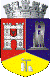 ROMÂNIAJUDEŢUL CLUJCONSILIUL LOCAL AL MUNICIPIULUI DEJStr. 1 Mai nr. 2, Tel.: 0264/211790*, Fax 0264/223260, E-mail: primaria@dej.ro 